    Це потрібно і корисно знати!ПАМ’ЯТКАШановні  батьки!Розмовляйте з малюком кожної вільної хвилини.Спонукайте його до звуконаслідування, промовляння перших правильних слів.Якомога більше залучайте дітей до ігор, розповідайте казки, розучуйте пісні, загадки, скоромовки, вірші.У жодному разі не повторюйте неправильну вимову дитини! Пам’ятайте, що малюкові потрібно чути лише правильне мовлення!Не позбавляйте дитину спілкування з однолітками та старшими дітьми.Не закидайте дитину великою кількістю іграшок. Привчайте бережливо ставитися до іграшок, книжок, картинок.Заохочуйте словесну творчість дітей! Спонукайте їх до складання лічилок, чистомовок, загадок, віршів.Уважно ставтеся до запитань вашої дитини! Ваша відповідь повинна бути чіткою, доступною, зрозумілою малюкові. Спонукайте дитину до запитань.Кожне незрозуміле слово поясніть дитині. Привчайте дітей до вживання слів відповідно до літературної норми.Не забувайте доречно вживати прислів’я, приказки, загадки.Своєчасно виправляйте мовлення дитини.Не втручайтеся в дитячі розповіді, спочатку вислухайте дитину, а потім виправте помилку.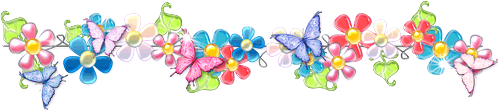 